ГОСУДАРСТВЕННОЕ БЮДЖЕТНОЕ ОБРАЗОВАТЕЛЬНОЕ УЧРЕЖДЕНИЕВЫСШЕГО  ПРОФЕССИОНАЛЬНОГО  ОБРАЗОВАНИЯ«КРАСНОЯРСКИЙ  ГОСУДАРСТВЕННЫЙ  МЕДИЦИНСКИЙ  УНИВЕРСИТЕТ ИМЕНИ ПРОФЕССОРА В.Ф. ВОЙНО-ЯСЕНЕЦКОГО»МИНИСТЕРСТВА ЗДРАВООХРАНЕНИЯ рОССИЙСКОЙ ФЕДЕРАЦИИФАРМАЦЕВТИЧЕСКИЙ КОЛЛЕДЖДневник учебной практикиМДК 03.01. «Теория и практика лабораторных биохимических исследований»Николенко Диана ВикторовнаФИОМесто прохождения практики Фармацевтический колледж с «13» июня 2023 г.   по   «17» июня 2023 г.Руководители практики: Кузовникова Инга АлександровнаМетодический – Ф.И.О. (его должность) Кузовникова Инга Александровна, преподаватель Фармацевтического колледжаКрасноярск, 2023Содержание1. Цели и задачи практики2. Знания, умения, практический опыт, которыми должен овладеть студент после прохождения практики3. Тематический план4. График прохождения практики5. Инструктаж по технике безопасности6.  Содержание и объем проведенной работы7. Манипуляционный лист 8. Отчет (цифровой, текстовой)Цели и задачи практики:Закрепление в производственных условиях профессиональных умений и навыков по методам биохимических исследований.Расширение и углубление теоретических знаний и практических умений по методам биохимических исследований.Повышение профессиональной компетенции студентов и адаптации их на рабочем месте, проверка возможностей самостоятельной работы.Осуществление учета и анализ основных клинико-диагностических показателей, ведение документации.Воспитание трудовой дисциплины и профессиональной ответственности.Изучение основных форм и методов работы в биохимических лабораториях.Программа практики.    В результате прохождения практики студенты должны уметь самостоятельно:Организовать рабочее место для проведения лабораторных исследований.Подготовить лабораторную посуду, инструментарий и оборудование для анализов.Приготовить растворы, реактивы, дезинфицирующие растворы.Провести дезинфекцию биоматериала, отработанной посуды, стерилизацию инструментария и лабораторной посуды.Провести прием, маркировку, регистрацию и хранение поступившего биоматериала.Регистрировать проведенные исследования.Вести учетно-отчетную документацию.Пользоваться приборами в лаборатории.Выполнять методики определения веществ согласно алгоритмамСтроить калибровочные графики.По окончании практики студент долженпредставить в колледж следующие документы:Дневник с оценкой за практику, заверенный подписью общего руководителя и печатью ЛПУ.Текстовый отчет по практике (положительные и отрицательные стороны практики, предложения по улучшению подготовки в колледже, организации и проведению практики).Выполненную самостоятельную работу.В результате производственной практики обучающийся должен:Приобрести практический опыт:- определения показателей белкового, липидного, углеводного и минерального обменов, активности ферментов, белков острой фазы, показателей гемостазаОсвоить умения:- готовить материал к биохимическим исследованиям;- определять биохимические показатели крови, мочи, ликвора; - работать на биохимических анализаторах; - вести учетно-отчетную документацию; - принимать, регистрировать, отбирать клинический материал;Знать:- задачи, структуру, оборудование, правила работы и техники безопасности в биохимической лаборатории;- особенности подготовки пациента к биохимическим лабораторным исследованиям;- основные методы и диагностическое значение биохимических исследований крови, мочи, ликвора и т.д.;- основы гомеостаза; биохимические механизмы сохранения гомеостаза;- нормальную физиологию обмена белков, углеводов, липидов, ферментов, гормонов, водно-минерального, кислотно-основного состояния; причины и виды патологии обменных процессов;Тематический план учебной практикиГрафик  выхода на практикуЛИСТ ЛАБОРАТОРНЫХ ИССЛЕДОВАНИЙПЕРЕЧЕНЬ ПРАКТИЧЕСКИХ ЗАДАНИЙ, ВЫНОСИМЫХ НА ДИФЗАЧЕТ ПО УЧЕБНОЙ ПРАКТИКЕ  Теория и практика  лабораторных биохимических  исследований Центрифугирование образца. Отделение осадка от надосадочной жидкостиФотометрирование образца.Построение калибровочного графика.Выбор дозатора, установление необходимого объема, работа дозатором.Приготовление раствора приблизительной концентрации из навескиПриготовление раствора приблизительной концентрации разбавлением Приготовление раствора точной  концентрации из навескиПриготовление раствора точной концентрации разбавлениемПриготовление раствора из фиксанала.Проведение титриметрического метода исследования.11. Проведение дезинфекции лабораторного инструментария, посуды. День 1.Тема: Техника безопасности при работе в КДЛ.ТБ при работе с химическими реактивами.ТБ при работе с биологическим материалом.Техника безопасности при работе с кислотами•	Работать в перчатках•	При попадании кислоты на кожу промыть проточной водой •	Обработать 5% раствором питьевой соды•	При разбавлении концентрированной серной кислоты сначала наливают воду, затем кислоту.Техника безопасности при работе со щелочами:  Работа должна проходить в вытяжном шкафу при включенной вытяжной вентиляции;Щелочь наливается в сосуд на вытянутых руках;Нюхать вещества, содержащие кислоты или щелочи не рекомендуется. При  расстоянии, и движением руки направляя к себе пары вещества;Отбелы используются несколько раз. Использованный отбел сливают в специальную посуду;Посуда, в которой хранится кислоты и щелочи должна быть специальной с притертыми пробками, иметь четкие надписи;Индивидуальные средства защиты при работе с кислотами: халат, резиновые перчатки, резиновый фартук, специальная обувь;Сливать неразбавленные кислоты и щелочи в канализацию категорически запрещается.Техника безопасности при работе с биологическим материаломНадевать резиновые перчатки при любом соприкосновении с кровью и другими биологическими жидкостямиПовреждения на коже рук дополнительно под перчатками закрывать напальчниками или лейкопластыремРезиновые перчатки надевать поверх рукавов медицинского халатаПосле каждого снятия перчаток – тщательно мыть руки Не допускать пипетирования жидкостей ртом!  Пользоваться для этого резиновыми грушами или автоматическими пипеткамиИсключить из обращения пробирки с битыми краямиПоверхности столов в конце рабочего дня обеззараживать протиранием  дез.средством. В случае загрязнения стола биологической жидкостью  – немедленно двукратно  с интервалом в 15 минут протереть поверхность дез.растворомПосле исследования  вся посуда, соприкасавшаяся с биоматериалом, а также перчатки, должны подвергаться обеззараживанию – дезинфекции, которая  проводится  путем погружения на 1 час в  дезраствор.Дезинфекция. Дезинфицирующие растворы.Характеристика дезинфицирующих средствДезинфекция оборудования, посуды, биоматериалаДень 2.Тема: Работа с аппаратурой и приборами КДЛ.1.Заполнить таблицуНазначение приборов КДЛ2.Записать правила и последовательность работы на приборах: ФЭК, центрифуга, термостат, сушильный шкаф.Правила работы на ФЭКе:1. Подсоединить ФЭК к сети 220В, открыть крышку кюветного отделения и включить тумблер «Сеть», при этом должна загореться сигнальная лампочка.2. Нажать клавишу «ПУСК» на цифровом табло появляется мигающая запятая.3. Выдержать колориметр во включенном состоянии в течение 15 минут при открытой крышке кюветного отделения.4. Нажать клавишу Ш (0), измерить нулевой отсчет.5. Установить в кюветное отделение кюветы с контрольным раствором (в дальнее гнездо кюветодержателя) и исследуемым раствором (в ближнее гнездо).6. Установить необходимый светофильтр и соответствующий фотоприемник.Далее можно проводить сравнение растворов.Правила работы на центрифуге:Установка центрифуги производится в строго горизонтальном положении.На одном лабораторном столе не рекомендуется ставить более одной центрифуги, и какого-либо оборудования, чувствительного к вибрации.Напольная центрифуга должна быть размещена на твердом покрытии пола: бетонная стяжка, керамическая плитка.Во избежание поражения электрическим током центрифугу необходимо заземлить.Установка центрифуги производится таким образом, чтобы у вентиляционных отверстий оставалась свободная зона не менее 30 см.Потоки воздуха от центрифуги не должны быть направлены на людей.Воздух в помещении не должен содержать примесей агрессивных паров и газов.Во избежание инфицирования, повреждений кожных покровов необходимость работать в перчатках.При неточной загрузке центрифуги каждую пару наполненных пробирок размещать в диаметрально противоположных положениях ротора.Пробирки следует наполнять не более, чем на 1 см от края. При установке не закрывающихся пробирок, пробирки заполнять на 75% максимального объема.Перед началом работы центрифугирования необходимо убедиться, что ротор надежно закреплен и свободно вращается.При закрывании крышки центрифуги должен быть слышен \"щелчок\" включения микровыключателя блокирующего устройства.Крышку ротора центрифуги разрешается открывать только полной остановки ротора.Правила работы с термостатом:Для защиты рук наденьте перчатки, заправьте их на рукава халата, при необходимости наденьте защитную маску или очки.Перед началом работы на термостате следует: проверьте комплектность:проверьте наличие видимых механических повреждений термостата.Визуально проверить состояние проводов. Сетевой шнур и вилка не должны иметь видимых механических повреждений;Не включайте в электросеть вилку термостата мокрыми руками.Не включайте в электросеть аппарат при неисправности вилки или розетки;Продезинфицируйте поверхность рабочей зоны термостата и все внутренние поверхностиПравила работы с сушильным шкафом:Использовать сушильные шкафы можно только после того, как работник:Наденет спецодежду.Проверит заземление (нельзя использовать газовое и водопроводное заземление).Убедится в исправности электропроводов, розеток, вилок.Исследует агрегаты на отсутствие в них механических повреждений.Проверит наличие резинового коврика.Эксплуатация сушильного шкафа должна выполняться при соблюдении следующих условий:Загрузка садки выполняется при температуре до 40-50°С.Нельзя помещать в агрегат воспламеняющиеся и горючие материалы, а также те, которые в жидком состоянии могут залить нагревательные элементы.Во время работы нельзя прикасаться к нагретым частям оборудования.Выгрузка допустима при температуре внутри рабочей камеры не выше 40-60°С.Работы по чистке и обслуживанию сухожаров выполняются лишь при его выключении и остывании нагретых частей.Записать правила работы  с дозаторами переменного объема.Смочить наконечник перед началом основного дозирования путем неоднократного забора и сброса жидкости; Произвести основной забор жидкости, равномерно нажимая и опуская поршень, и держа дозатор строго вертикально, чтобы избежать неточности дозирования. Дозаторы позволяют проводить прямое и обратное дозирование.Таблица перевода объемов выраженных  мл/мклОпределение цены деления мерной посудыРасчеты:Мерный цилиндр: 		               Градуированные               пипетки:								1мл Cд= (2-1)/10=0.1 м50мл								2мл Cд= (3-2)/10=0.1 млCд= (50-40)/10=0.1 мл								5 мл Cд= (5-4)/10=0.1 мл100 млCд= (80-70)/10=0.1 мл                                                 10 мл Cд= (10-9)/10=0.1 мл                                                                  Бюретка 25 мл Cд= (25-24)/10=0.1 мл250 мл                                                                  Cд= (120-100)/10=0.1 млДень 3. Тема: Приготовление растворов технических и аналитических концентрацийРешите предложенные задачи.Составьте алгоритм приготовления растворов заданной концентрации.Приготовьте предложенный раствор согласно алгоритму.Приготовить 100 мл. 0,2н. раствора NaOH  из сухой навески. Решение: Мэ=М(в-ва)*р(в-ва)=40*1=40М(NaOH)=40г/мольМ(в-ва)=100*40*0,2 = 0,8г                     1000Ответ: м(NaOH)= 0,8гПриготовить   5% раствора хлорида кальция из кристаллогидрата СаСI2*6H2OРешение: м(CaCl2) = 500*5 = 25г                                       100М(CaCl2) = 111гМ(CaCl2*6H2O) = 219 г/моль219=111  Х    25Х= 219*25/111= 49,3гМ(р-ля)=м(р-ра)-м(в-ва)=500-49,3=450,7 млОтвет: V(H2O)=451млДля проведения качественного анализа в лаборатории требуется приготовить методом разбавления 100 мл. 0,001н раствора гидроксида натрия из 0,1н. Решение: C1V1=C2V2V1=C2*V2 = 0,001Н*100 мл = 1 мл          C1                 0,1 НОтвет: V(NaOH) = 1 млОпределите массу Na2SO4 *10H2O и объем воды, необходимые для приготовления  500г 20% сульфата натрия.    Сколько мл раствора с массовой долей 30% и раствора с массовой долей 8% серной  кислоты надо взять для приготовления 400г раствора с массовой долей 12%.\Определите массу роданида калия KSCN, необходимую для приготовления 200 мл  2н раствора. Приготовить 400 мл 0,5М раствора NaOH. Приготовить 100мл. изотонического раствора. Приготовить методом разбавления 100мл.0,1н раствора серной кислоты из 2н. Приготовить методом разбавления 250мл.0,01н раствора гидроксида натрия из 0,1н раствора. Определите массу хлорида кальция и объем воды, необходимые для приготовления  50г.8%-ного раствора. Приготовить 6%   раствор серной кислоты масса раствора 480г исходя из 96%-го. Приготовить 50 мл 0,2М раствора хлорида натрияОпределите массу кристаллической соды Na2CO3*10Н2О, необходимую для  приготовления 500мл 0,5 н раствора. Приготовить перманганата калия масса раствора 250г с массовой долей растворенного вещества 0,05%. 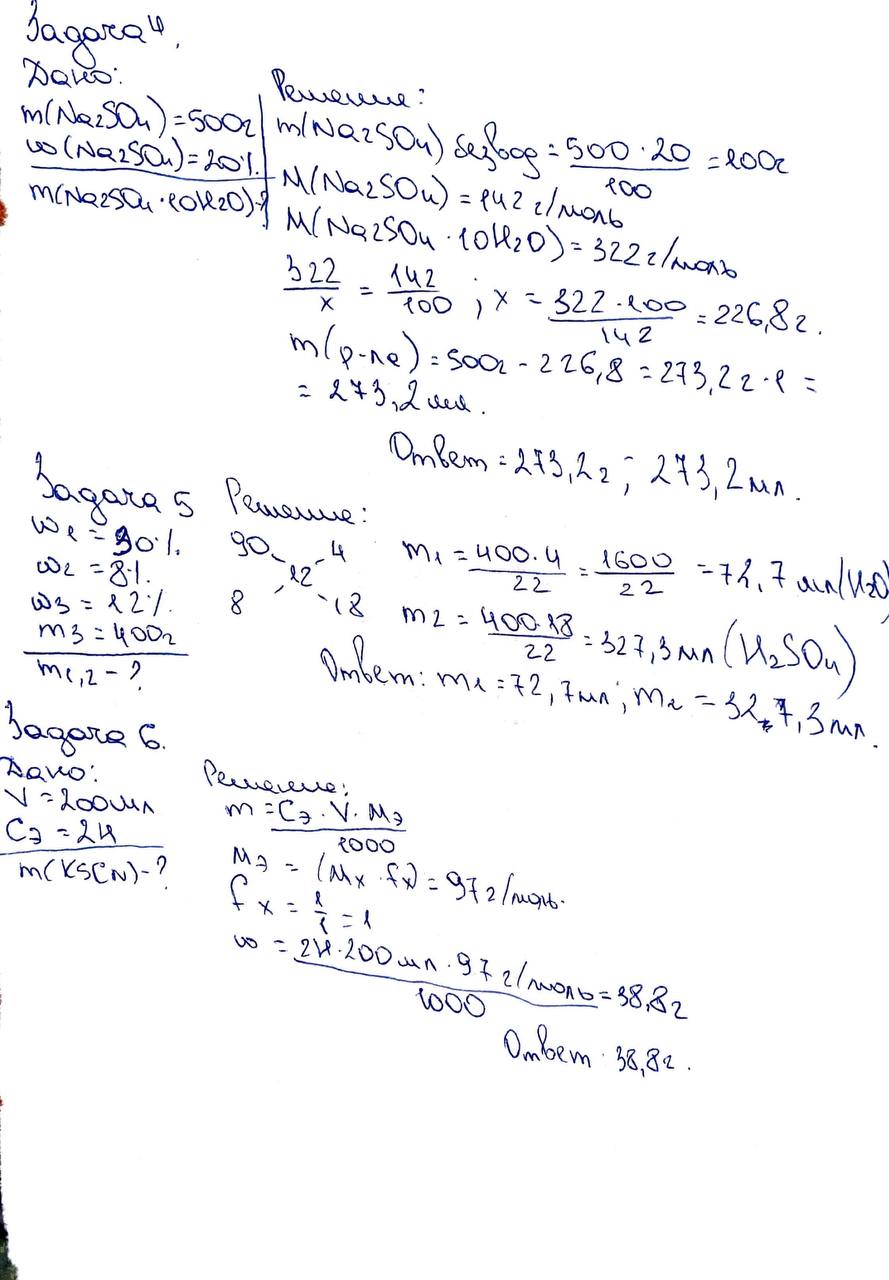 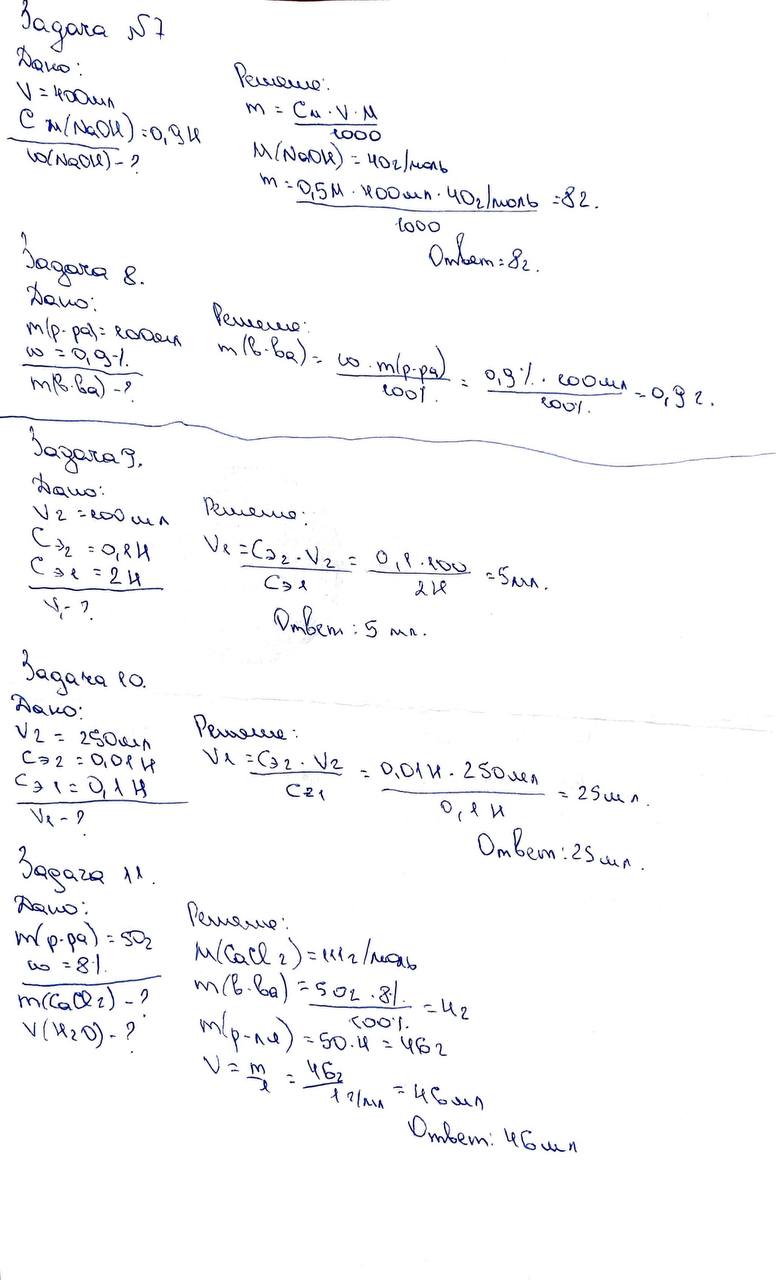 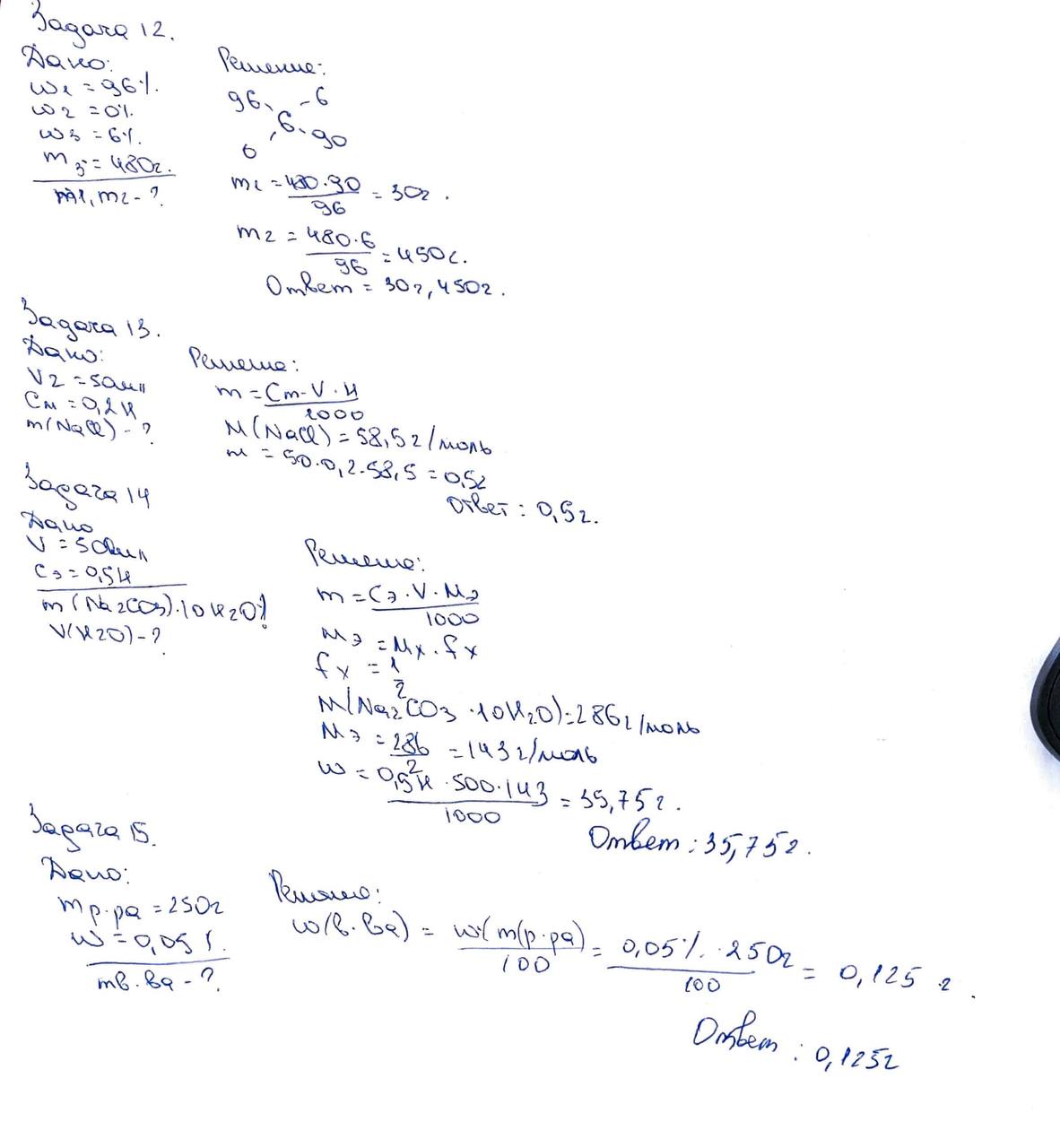 Алгоритм приготовления растворов заданной навески:1. Приготовить посуду (мерная колба, химический стакан, аналитические весы)2. На весах взвесить рассчитанную навеску вещества, подлежащую растворению3. В мерную колбу вставить воронку и высыпать в нее отмеренное количество вещества4. Отмыть внутренние стенки воронки5. В колбе, осторожными вращательными движениями перемешать содержимое до полного растворения6. После этого долить дист.воду до метки и перемешать содержимое колбы\День 4. Тема: Построение калибровочных графиков. 2.Постройте калибровочный график по следующим данным:Определите количество вещества по построенному графику при показателе экстинкции 0.07Е=0,07, концентрация вещества равна 15.2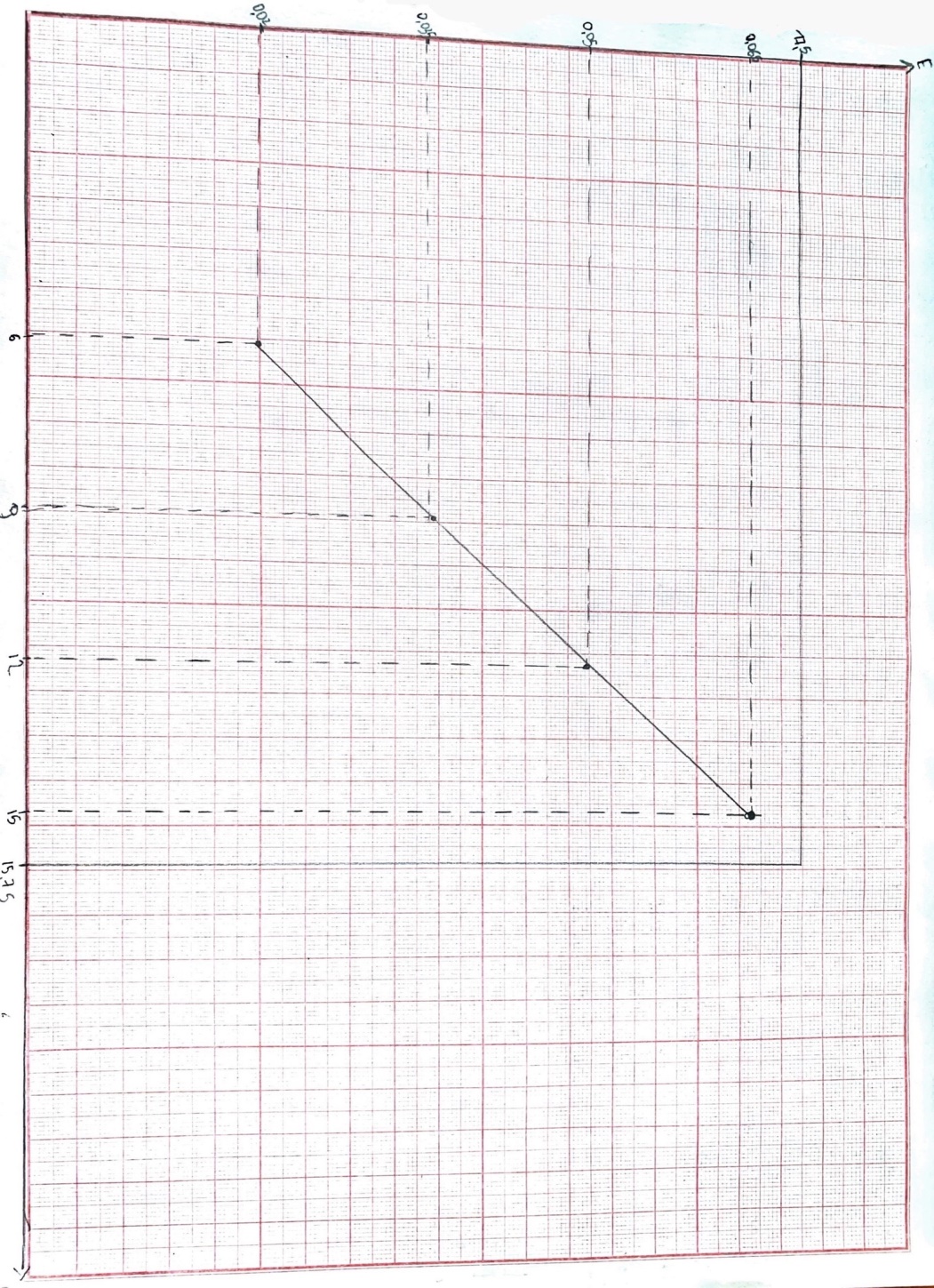 Требования к калибровочному графику:Масштаб 20 клетокГрафик должен начинаться с «0»На графике должно быть не менее 3 точекПрямая под углом 45 градусовПосле построения системы координат, приступают к нанесению результатов исследования, в отмеченных точках восстанавливается перпендикуляр.Практическая работа«Построение калибровочного графика для проведения тимоловой пробы»Цель работы:научиться готовить калибровочные растворынаучиться строить калибровочный графикПостроение калибровочных графиковПроводим разведение калибровочных растворов согласно схемеРастворы смешивают и ровно через 30 мин измеряют оптическую плотность против дистиллированной воды при длине волны 620-690 нм в кювете на 1 см.По полученным результатам строим калибровочный график, откладывая по оси абсцисс Е (экстинкцию), по оси ординат – единицы помутнения.День 5. Тема: Определение витамина С в моче.Принцип метода:Метод основан на способности аскорбиновой кислоты восстанавливать краситель 2,6 – дихлорфенолиндлфенол. Окисленная форма красителя обладает окраской (в кислой среде - розовой), восстановленная форма – бесцветная. Количество витамина С определяют, титруя исследуемый подкисленный раствор дихлорфенолиндлфенолом до появления розовой окраски. Пока в растворе есть аскорбиновая кислота, краситель обесцвечивается, когда вся аскорбиновая кислота будет окислена, титруемый раствор приобретает розовую окраску.Ход определения:В колбу наливают 1 мл мочи, 7 мл дистиллированной воды, 3 мл уксусной кислоты и титруют смесь дихлорфенолиндлфенолом до появления окраски, устойчивой 30 с.Для расчета содержания витамина С в суточной моче используют формулу:А * 0.088 * 1500 = витамин С. мг,1500 – суточный диурез;0,088 – количество мг аскорбиновой кислоты, соответствующей 1 мл 0,001 н раствора дихлорфенолиндлфенола;А – количество мл дихлорфенолиндлфенола, пошедшего на титрование исследуемого раствора.Норма: с мочой за сутки выделяется от 20 до 40 мг витамина С.Диагностическое значение: определение содержания витамина С в моче дает представление о запасах этого витамина в организме.День 6.Тема: качественные реакции на биоорганические соединения.1.Заполнить таблицу2.Спомощью качественных реакций определить содержания вещества в предложенном  флаконе. Ход определения записать:№Наименование разделов и тем практикиКоличество Количество №Наименование разделов и тем практикиднейчасов1.Ознакомление с правилами работы в КДЛ:-  ТБ при работе  в биохимической лаборатории. - Правила безопасной работы с  электроприборами и нагревательными приборами.- Дезинфекция. Проведение дезинфекции лабораторного инструментария, посуды, оборудования.- Организация рабочего места для проведения клинико-биохимических исследований 162.Работа с аппаратурой и приборами  в КДЛ (термостат, центрифуга, ФЭК, сушильный шкаф).  Работа с  мерной посудой Правила работы с дозаторами фиксированного и переменного объема.  163. Приготовление растворов заданной концентрации (точной и приблизительной)164Построение калибровочного графика165                     Определение витаминов и                                          гормонов в биологических жидкостях166 Выполнение мер санитарно-эпидемиологического режима в КДЛ.  Качественные реакции на органические веществаЗачет по итогам практики.0.50.533ИтогоИтого636      ДатаЧасы работы     Оценка Подписьруководителя113.06214.06315.06416.06517.066                                                                           Количество исследований по дням                                                                           Количество исследований по дням                                                                           Количество исследований по дням                                                                           Количество исследований по дням                                                                           Количество исследований по дням                                                                           Количество исследований по днямВиды исследований12345итогоОрганизация рабочего местаЦентрифугирование Фотометрирование Термостатирование Пипетирование Приготовление растворовПостроение калибровочных графиковТитрование Дезинфекция оборудования.Утилизация отработанного материалаУчебная практика     по теме: «Химия биоорганических соединений»Виды работ:День 1. Ознакомление с правилами работы в КДЛ:изучение нормативных документов, регламентирующие санитарно-противоэпидемический режим в КДЛ: изучение правил техники безопасности  в КДЛ;дезинфекция и утилизация отработанного материала-  организация рабочего места для биохимического исследования;День 2. Работа с аппаратурой и приборами КДЛ- изучение инструкции при работе с центрифугой, ФЭКом, термостатом, сушильным шкафом;-  работа с термостатом- работа с сушильным шкафом- работа с центрифугой- работа с ФЭКом- работа с градуирированными пипетками- работа с мерными цилиндрами, колбами- работа с дозаторами фиксированного и переменного объемаДень 3. Приготовление растворов заданной концентрации- приготовление растворов приблизительной концентрации из навески;- приготовление растворов точной концентрации из навески;- приготовление растворов из фиксаналов;- приготовление растворов методом разбавленияДень 4. Построение калибровочных графиков.- приготовление стандартных растворов- построение калибровочных графиков- работа на ФЭКеДень 5. Определение витаминов в биологической жидкости- исследовательская работа - определение витамина С в моче титриметрическим методом.- утилизация отработанного материала, дезинфекция и стерилизация использованной лабораторной посуды, инструментария, средств защиты;День 6. Выполнение мер санитарно-эпидемиологического режима в КДЛ. - Выполнение мер санитарно-эпидемиологического режима в КДЛ.  - качественные реакции на органические вещества- зачетДезсредство Активное веществоНазначение дезсредстваНазначение дезсредстваДезсредство Активное веществоНазначение Концентрация рабочего раствораНикаАлкилдемитилбензиламмоний хлоридДля дезинфекции и мытья поверхностей  помещений3-5%Бриллиант0.9%Алкилдемитилбензиламмоний хлорид, 0.8% глутарового альдегидаДля дезинфекции, совмещенной с пред стерилизационной очисткой3-5%Глав кислородПеркарбонат натрия, ТАЭД, молочная кислотаДля дезинфекции, совмещенной с пред стерилизационной очисткой5%Люир Хлор ПАВНатриевая соль, дихлоризоциануровой кислоты.Обеззараживание поверхностей в помещениях3-5%АбсолюцидПерекись водородаДезинфицирующее средство для обработки помещений0.25%СептолитСофтПолигексаметиленгуанидинДезинфекция в т.ч. совмещенная с пердстерилизационной очисткой3-5%Предмет дезинфекцииДезсредство,Концентрация (%)Экспозиция, минЧастота обработкиРуки70% спирт, 6% перекись водорода30сек-1минПо мере необходисмостиперчаткиХлорамин 1%1 час1 р/деньСпец.одеждаНика 1 час 1р/деньПробиркиХлорамин 1%1 час 1 р/деньДозаторыСпиртовые салфетки15 мин1 р/деньНаконечники дозатораХлорамин1 час1 р/деньКюветы ФЭКа6% перекись водорода, 70% спирт1 час1р/деньПоверхность столовНика10 минВ начале и конце рабочего дня, по мере загрязнения ПолыХлорамин1 час1 р/деньКровьСинтусин 18%1 час1р/деньМочаОктава 2-6%1 час1 р/деньПипеткиДуаксон 4%1 час1 р/деньПриборНазначение Режим работыСушильный шкафДля определения содержания влаги и других жидкостей в веществах180 градусов СФЭКДля измерения концентрации веществ в растворах380-450 фиолетовый450-480 синий480-500 сине-зеленый500-560 зеленый560-575 желто-зеленый575-590 желтый590-620 оранжевый620-750 красныйТермостат Для поддержания постоянной температуры37 градусов СЦентрифуга Для разделения тел разной плотностиНе превышает 3000 об/минДозатор автоматическийДля отмеривания количества веществ10-100 мкл100-1000 мкл500-5000 мкл1-5 млОбъем, млОбъем, мклдозатор5 мл50001-5 мл1 мл1000100-1000 мкл0.5 мл500100-1000 мкл0.2 мл200100-1000 мкл0.1 мл10010-100 мкл0.05мл5010-100 мкл0.02 мл2010-100 мкл0.01 мл1010-100 мклпосудаобъемЦена деленияЦилиндр мерный50 мл1 мл100мл1 мл250 мл2 млПипетки градуированные1 мл0.1 мл2 мл0.1 мл5 мл0.1 мл10 мл0.1 млБюретка25 мл0.1 мл %69121518Е0,020,0350,050,0650,08№ пробыРаствор Н2SO4Раствор BaCLЕдиницы помутнения-SH14,51.5523,03.01031,54.515406.020Оборудование:колба на 50 млпипетки на 5 млбюретка.Реактивы:  уксусная кислота – 3%дихлорфенолиндлфенол – 0,001ндистиллированная водамочаОрганическое веществоКачественная реакция Цвет Белок БиуретоваяСине-фиолетовыйКсантопротеиноваяСине-фиолетовыйРеакция ФоляЧерныйНингидрированияЖелтыйГлюкозаТроммераКоричнево-красныйСахарозаТроммераГолубоймальтозаТроммераЖелто-оранжевыйКрахмалС йодомФиолетовый